Guided writing task:You went on an exhausting hiking tour. Write a blog entry in which you tell your followers about this tour. Your text must include the following details: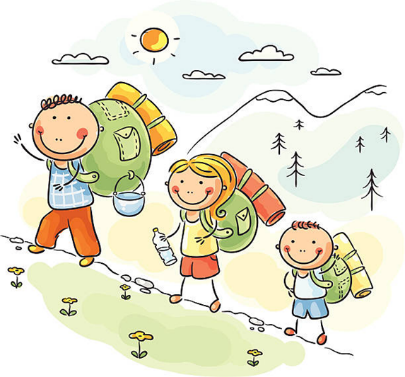 where you went and whythe people you went withsomething that happenedhow the story endedWrite about 200 words.---------------------------------------------------------------------------------------------------------Rating criteria:Task achievementCoherence and cohesionGrammar VocabularyGeneral quality---------------------------------------------------------------------------------------------------------First step (Homework – 14th January):Collect ideas for your text. Concentrate on the prompts.
You don‘t have to write complete sentences.
Just make sure that you‘ve got two extra details for each prompt.
Example: 
Where?/ Why? Yellowstone National Park on our holiday in the US
	               wanted to see the geysers
	               were told about some interesting wildlife there
